14 Μαΐου 20205ο Μάθημα Μελέτης Περιβάλλοντος Δ΄ ΔημοτικούΓεια σας παιδιά!Συνεχίζουμε με τη 2η ενότητα : «Ο πολιτισμός των Ελλήνων και των άλλων λαών» και με τα κεφάλαια 4, 5 και 6 στο διαδραστικό βιβλίο. Χρησιμοποιούμε τα μικρά εικονίδια.Κεφ. 4 : Θρησκευτικά μνημεία στον τόπο μας  http://ebooks.edu.gr/modules/ebook/show.php/DSDIM-D108/558/3663,15892/Δες επίσης :http://www.authorstream.com/Presentation/hetap11-4148872/ (Θρησκευτικά μνημεία της Ελλάδας)https://www.youtube.com/watch?v=TQl3Ssg-Foc ( οδοιπορικό στο Άγιο Όρος – βίντεο )https://www.youtube.com/watch?time_continue=2&v=DV142OEpOVk&feature=emb_logo  ( Μετέωρα-Καλαμπάκα-Μοναστήρια - βίντεο)Κεφ. 5 : Από πολιτισμό σε πολιτισμόhttp://ebooks.edu.gr/modules/ebook/show.php/DSDIM-D108/558/3663,15893/Στα μικρά εικονίδια   μπορείς να παίξεις (ταίριαξε τις ψηφίδες και τα μνημεία)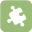 Δες επίσης τα βίντεο :https://www.youtube.com/watch?v=A3bbVNBRA5s (Πόσα μνημεία παγκόσμιας κληρονομιάς υπάρχουν)https://www.youtube.com/watch?v=PoyGH9eV-z4 (Τα 50 ομορφότερα μνημεία παγκόσμιας κληρονομιάς)Κεφ. 6 : Αθλητισμός και πολιτισμόςhttp://ebooks.edu.gr/modules/ebook/show.php/DSDIM-D108/558/3663,15894/Δες επίσης και παίξε : https://www.youtube.com/watch?v=JnTwd_jUx6U ( Η ιστορία των Ολυμπιακών αγώνων - βίντεο )http://photodentro.edu.gr/photodentro/m-anaskophsh_game-maskot_v1.5_pidx0015596/ (Ταίριαξε τις μασκότ των Ολυμπιακών αγώνων )http://photodentro.edu.gr/photodentro/m-anaskophsh-quiz1_v1.5_pidx0015472/quiz_html5.html (Ο πολιτισμός μας = Αντιστοίχιση )http://photodentro.edu.gr/photodentro/m-anaskophsh_v1.5_pidx0015687/story_html5.html (Η ιστορία των Ελλήνων – Αντιστοίχιση )https://atheo.gr/yliko/meld/B/interaction_html5.html ( Ανασκόπηση της ενότητας )https://www.youtube.com/watch?time_continue=43&v=XDThjM5Kt5Y&feature=emb_logo ((Aρχαία Αίγυπτος)https://www.youtube.com/watch?time_continue=31&v=X9u_Zj2jwaU&feature=emb_logo (Η τέχνη του σκι σε κινούμενα σχέδια)http://ekpaideysi.patakis.gr/files/%CE%94%CF%89%CF%81%CE%B5%CE%AC%CE%BD%20%CE%A5%CE%BB%CE%B9%CE%BA%CF%8C/ddim-melper2.pdf ( Επαναληπτικό της 2ης ενότητας)